Blackboard Test Availability ExceptionsThe Test Availability Exceptions settings allow instructors to change these options for selected students for each test in Blackboard as needed:Allow additional time to complete timed tests and/or remove the timed or Auto-Submit requirementsAllow multiple attempts when only single attempts are permittedAllow access to tests before or after they are available to the rest of the classAllow Additional TimeMake sure Edit Mode: is ON in the top-right corner 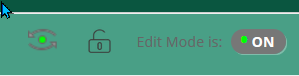 Open the area where the test is located > click the down arrow icon to the right of the test title > Edit the Test Options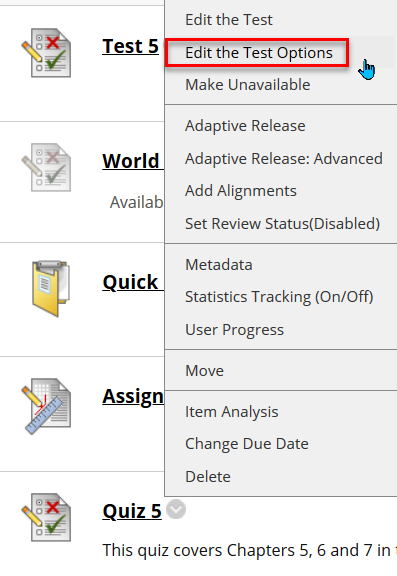 Scroll down to the Test Availability Exceptions section > Add User or Group








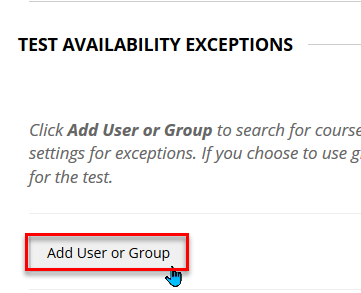 Check the box to the left of the student’s name > Submit
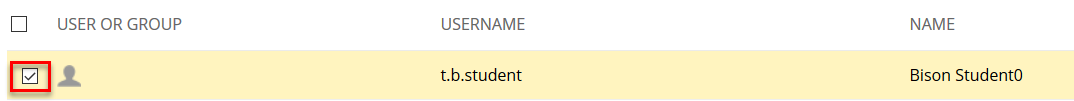 Check the box below the Timer option > add the extended time amount > uncheck Auto Submit, if necessary > Submit
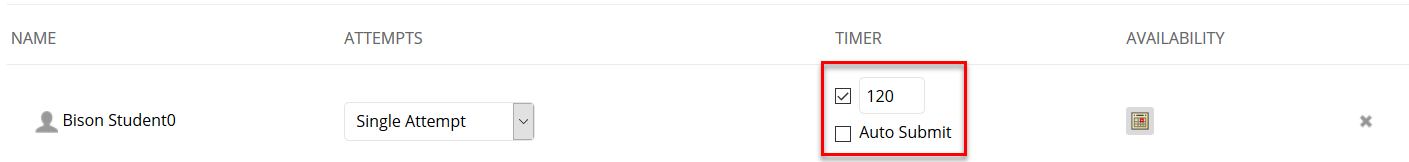 Allow Multiple AttemptsFollow steps 1 – 4 aboveSelect Multiple Attempts > enter the number of attempts allowed in the box to the right of Multiple Attempts > SubmitChange Availability Dates/TimesFollow steps 1 – 4 aboveClick the calendar icon below Availability > choose After: and/or Before: dates/times as needed > Save > Submit